Publicado en Madrid el 13/01/2021 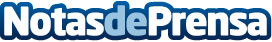 Los premios AEPEV reconocen a Vermut Lustau como el mejor vermut de EspañaEl vermut rojo de Bodegas Lustau ha sido elegido como el "Mejor Vermut Español" en la XII edición de los premios AEPEV que premia a los mejores vinos y espirituosos de nuestro paísDatos de contacto:BODEGA LUSTAU956 34 15 97Nota de prensa publicada en: https://www.notasdeprensa.es/los-premios-aepev-reconocen-a-vermut-lustau Categorias: Nacional Gastronomía Andalucia Consumo Premios http://www.notasdeprensa.es